Golden Membership ContractParty A:  Felo Internet Tech. Co., Ltd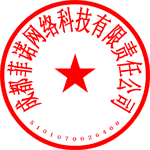 Sales representative: MarkAddress: 8-10, F14, Block 1, Laimeng Duhui, No.51, Section 4, South Second Ring Road, Wuhou District, Chengdu, Sichuan, ChinaTel: +86-28-8521 7008E-mail: customerservice@ferroalloynet.comParty B:Ⅰ Rights & Obligations of Party Aⅰ RightsParty A have right to examine and verify the information published by Party B on www.ferroalloynet.comParty A will suspend Party B’s account if Party B transfer the account or send market information to third parties.ⅱ ObligationsParty A opens one-year Golden Membership Service for Party B on www.ferroalloynet.comParty A ensures to update the information in time on the website with accuracy.Party A provides the related information or data base that Party B need.Party A introduces Party B real customers, and help Party B make the deal.Ⅱ Rights & Obligations of Party Bⅰ RightsWithin the service time, Party B is allowed to define and change the password at will.Within the service time, Party B can get reports through five recipients at most.Within the service time, Party B can share service as following: International Market Prices, Manufacturers Prices At Home and AbroadImport & Export StatisticsPort Stocks StatisticsShips Arrivals StatisticsOperating Rate StatisticsConsumption StatisticsOutput StatisticsMarket Analysis At Home and AbroadDaily/Weekly/Monthly/Semi-Annual/Yearly Market Research ReportNews At Home and AbroadBuyers Information Sellers Information Price Trend ChartSearch and Download Any Data, Generate the Chart AutomaticallySearch Global Company Location through MapEnterprises At Home and AbroadPost Supply & Demand Information FreelyAdd To the Enterprise Library FreelySend the Inquiry/Offer to the Customers FreelyProvide You the Trusted Buyers and Sellers (Miners, Traders, Ferroalloy Plants, and Steel Plants) Provide Company InterviewsAttend FerroAlloyNet Conferences with Discounted PriceInvestment ConsultationCompany Promotion in Chinese VersionFerroAlloyNet APPFerroAlloyNet Mobile SiteOne-to-One Serviceⅱ ObligationsWithin the service time, Party B is not allowed to transfer the account or market information to third parties. For bad effect, Party A reserves the right to institute legal proceedings.Within the service time, Party B should inform Party A timely if the account is embezzled. Otherwise, Party B shall bear all losses.Ⅲ PaymentParty B pays USD3000 as the annual fee for membership, and expiration lasts 12 months which begins from the day that party A opens the service to Party B.Payment ModesⅰT/TNote: When you transfer the membership fee, please make sure above-mentioned bank information correctlyⅱCREDIT CARD / PAYPAL(Click it to finish the payment)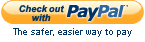 Intermediary BankWells Fargo Bank NA, New York (SWIFT: PNBPUS3NNYC)Beneficiary BankBank of Chengdu (SWIFT: CBOCCNBC)Account Number17012009211836900019Beneficiary NameFelo Internet Tech. Co., Ltd